СТРУКТУРАДЕПАРТАМЕНТА ПО ГРАЖДАНСТВУ И МИГРАЦИИ МВД РЕСПУБЛИКИ БЕЛАРУСЬПОДРАЗДЕЛЕНИЯ ПО
ГРАЖДАНСТВУ И
МИГРАЦИИ
ОБЛАСТИДепартамент по гражданству и миграции МВД Республики Беларусь(г. Минск, ул. Городской Вал,4)Начальник Департамента
БЕГУН АЛЕКСЕЙ ЮРЬЕВИЧвремя приема граждан руководством департамента каждый 1, 3 четверг месяца с 8 до17 обед с 13 до 14, каждая 2 суббота месяца с 9 до 13Первый зам. начальника
Департамента
НАУМЧИК
Виталий НиколаевичЗам. начальника
Департамента
ХРИЩЕНОВИЧ
Павел АнатольевичЗам. начальника
Департамента
КИРЕЕВЮрий АлександровичУправление по гражданству и миграции УВД Гомельского облисполкома(г. Гомель, пр-т Ленина, 45а)Начальник Управления
ЛИТВИНОВА Ирина Анатольевна
т.раб.31-93-83прием граждан понедельник с 8 до 13Зам.начальника Управления
РОМАНЧУК
Денис Николаевич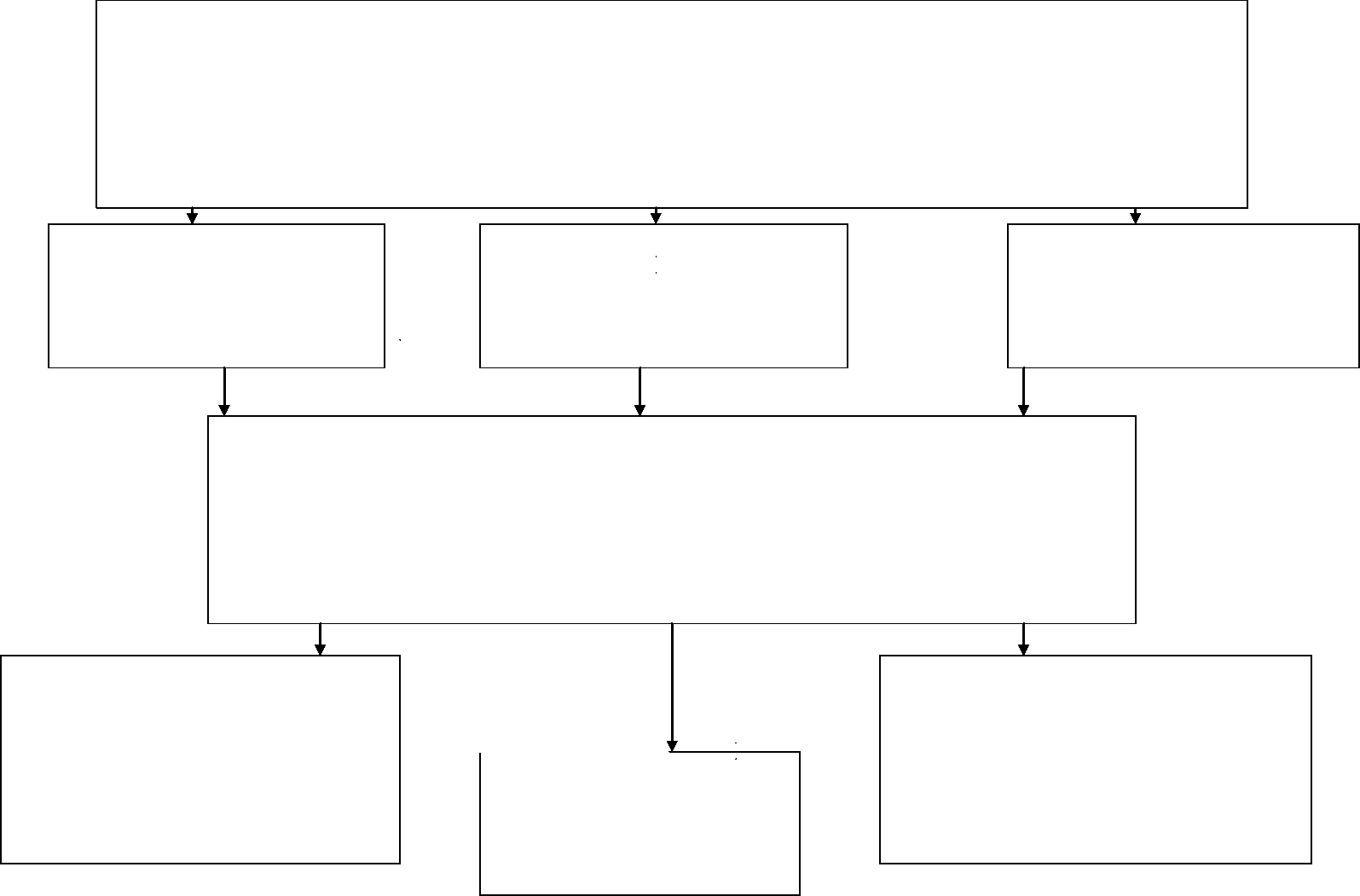 	т.раб. 50-88-27прием граждан среда с 8 до 17, обед с 13 до 14Зам. начальника Управления
ЧМЕЛЬ
Лариса Петровна
т.раб. 96-74-78прием граждан вторник с 8 до 17, обед с 13 до 14